Erasmus+ ProgrammeKey Action 1 
– Mobility for learners and staff – 
Higher Education Student and Staff MobilityInter-institutional agreement 2014-2020 
between programme countriesThe institutions named below agree to cooperate for the exchange of students and/or staff in the context of the Erasmus+ programme. They commit to respect the quality requirements of the Erasmus Charter for Higher Education in all aspects related to the organisation and management of the mobility, in particular the recognition of the credits awarded to students by the partner institution.A.	Information about higher education institutionsB.	Mobility numbers per academic yearThe partners commit to amend the table below in case of changes in the mobility data by no later than the end of January in the preceding academic year.Student Mobility (SMS)Staff Mobility (STA & STT)C.	Recommended language skillsThe sending institution, following agreement with the receiving institution, is responsible for providing support to its nominated candidates so that they can have the recommended language skills at the start of the study or teaching period:
D.	Additional requirementsFor admission to the University of Maribor in the framework of the Erasmus+ programme, students must follow the application procedure published at the following web page: http://www.um.si/en/international/erasmus/Pages/Application-procedure-for-Erasmus-students-.aspxStudents who apply for Erasmus are chosen according to their academic performance.E.	Calendar1.	Applications/information on nominated students must reach the receiving institution by:2.	The receiving institution will send its decision within 3 weeks. 3.	A Transcript of Records will be issued by the receiving institution no later than 5 weeks after the assessment period has finished at the receiving HEI. 4.	Termination of the agreement This Collaboration Agreement may be terminated on the following grounds:End of stipulated period of validity.Mutual agreement between the parties.Written notice of termination with 6 months in advance, provided the termination shall not become effective until the end of the stay of the students enrolled in both institutions on the date of notification.F.	Information1.	Grading systems of the institutionsThe ECTS users’ guide of University of Maribor is published at the following web page: http://www.um.si/en/international/erasmus/Pages/ECTS-users-guide.aspxNUPS Faculty of Law Enforcement grading system:In accordance with the Act on Higher Education that can be found in the Study and Examination Code of the University.The student's performance may have assessment:Five scale: illustrious(5), good(4), medium(3), sufficient(2), insufficient(1) classification.2.	VisaThe sending and receiving institutions will provide assistance, when required, in securing visas for incoming and outbound mobile participants, according to the requirements of the Erasmus Charter for Higher Education.Information and assistance can be provided by the following contact points and information sources:3.	InsuranceThe sending and receiving institutions will provide assistance in obtaining insurance for incoming and outbound mobile participants, according to the requirements of the Erasmus Charter for Higher Education.  Incoming students are responsible for insuring themselves prior to the arrival at the Host Institution.The receiving institution will inform mobile participants of cases in which insurance cover is not automatically provided. Information and assistance can be provided by the following contact points and information sources:4.	HousingThe receiving institution will guide incoming mobile participants in finding accommodation, according to the requirements of the Erasmus Charter for Higher Education.Information and assistance can be provided by the following persons and information sources:G.	SIGNATURES OF THE INSTITUTIONS (legal representatives)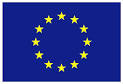 Name of the institution(and department, where relevant)Erasmus codeContact details(email, phone)Website(eg. of the course catalogue)UNIVERSITY OF MARIBORSlomškov trg 15, 2000 Maribor, Slovenia Faculty of Criminal Justice and Security SI MARIBOR01Dr. Andrej Sotlar Vice-Dean for International Cooperation and Erasmus coordinatorFaculty of Criminal Justice and Security Kotnikova 8, Ljubljana, Sloveniaandrej.sotlar@fvv.uni-mb.si  Tel: +386 1 300 83 32Fax: +386 1 230 26 87http://www.fvv.uni-mb.si/en/international-cooperation.aspxNATIONAL UNIVERSITY OF PUBLIC SERVICEFaculty of Law EnforcementHU BUDAPE54Mr Prof. Dr. János SallaiVice-Dean for International Affairs and SciencesMs Tünde PestiERASMUS-CoordinatorH-1534 Budapest, Pf. 27, Hungarypesti.tunde@uni-nke.huhttp://en.uni-nke.hu/erasmus-exchange/incoming-studentsFROMTOSubject area code
Subject area name

Study cycle
Student Mobility for StudiesStudent Mobility for StudiesStudent Mobility for StudiesFROMTOSubject area code
Subject area name

Study cycle
StudentsStudentsMonthsHU BUDAPE54SI MARIBOR0199Law Enforcement education1st377SI MARIBOR01HU BUDAPE5499Law Enforcement education1st 377FROMTOSubject area code
Subject area name

Staff Mobility for Teaching & Staff Mobility for TrainingStaff Mobility for Teaching & Staff Mobility for TrainingFROMTOSubject area code
Subject area name

Teachers 

Days

SI MARIBOR01HU BUDAPE5499Law Enforcement Education2 teachers1 staff2x5= 10 days1x 5=5 daysHU BUDAPE54SI MARIBOR0199Law Enforcement Education2 teachers1 staff2x5= 10 days1x 5=5 daysReceiving institution

[Erasmus code]Optional: Subject area Language
of instruction 1Language
of instruction 2Recommended language of instruction levelRecommended language of instruction levelReceiving institution

[Erasmus code]Optional: Subject area Language
of instruction 1Language
of instruction 2Student Mobility for Studies[Minimum recommended level: B1]Staff Mobility for Teaching[Minimum recommended level: B2]SI MARIBOR01EnglishB1B2HU BUDAPE54EnglishB1B2Receiving institution[Erasmus code]Autumn term*[month]Spring term*[month]SI MARIBOR01July 1 – students from EU June 1 - students from non-EU countriesDecember 1– students from EU November 1 – students from non-EU countriesHU BUDAPE541st June15th NovemberInstitution 
[Erasmus code]Contact details(email, phone)Website for informationSI MARIBOR01Uroš Kline erasmus@um.siTel.: +386 2 23 55 342http://www.um.si/en/international/erasmus/Pages/Visa-and-residence-permit.aspxHU BUDAPE54pesti.tunde@uni-nke.huhttp://en.uni-nke.hu/erasmus-exchange/practical-information Institution 
[Erasmus code]Contact details(email, phone)Website for informationSI MARIBOR01Uroš Kline erasmus@um.siTel.: +386 2 23 55 342http://www.um.si/en/international/erasmus/Pages/Insurance-Healthcare.aspxHU BUDAPE54pesti.tunde@uni-nke.huhttp://en.uni-nke.hu/erasmus-exchange/practical-information Institution 
[Erasmus code]Contact details(email, phone)Website for informationSI MARIBOR01Uroš Kline erasmus@um.siTel.: +386 2 23 55 342http://www.um.si/en/international/erasmus/Pages/Student_dormitory.aspxHU BUDAPE54pesti.tunde@uni-nke.huhttp://en.uni-nke.hu/erasmus-exchange/practical-information Institution [Erasmus code]Name, functionDateSignatureSI MARIBOR01Prof. dr. Danijel Rebolj, RectorHU BUDAPE54Dr. Norbert KisVice-Rector for Continuing Education and International Affairs